Приложение №1к Порядку приемав Религиозную организацию - духовная образовательная организация высшего образования «Казанская православная духовная семинария Казанской Епархии Русской Православной Церкви» на обучение по образовательным программам высшего образования - программам магистратуры на 2022/2023 учебный годЕго Высокопреподобию, Протоиерею Владимиру Самойленко ректору Казанской православной духовной семинарииПРОШЕНИЕо допуске к вступительным испытаниям1. Фамилия 	     2.Гражданство 	  Имя 	       Документ, удостоверяющий личность:  	 Отчество (при наличии)  	 	 	 Сан (при наличии) 		серия	№Пол 		кем и когда выдан:  	Дата рождения:	 	Место рождения:  		 	3. E-mail: 		«_    » 	г.Индекс:Индекс:Адрес постоянной регистрации:Адрес фактического проживания:  	Тел. дом.:Документ об образовании:Тел. моб.:Прошу допустить меня к участию в конкурсе для поступления наООП ВО по направлению подготовки служителей и религиозного персонала религиозных организацийуровень образования 	, форма обучения 	, профиль  		 ООП подготовки служителей Русской Православной Церкви специальность:«Регент церковного хора, преподаватель», форма обучения - очнаяДополнительная профессиональная программа по направлению подготовки служителей и религиозного персонала религиозных организацийпрофиль  	В качестве результатов вступительных испытаний прошу засчитать следующие баллы:Прошу допустить меня к вступительным испытаниям по дисциплинам:Изучаемый иностранный язык: 	Особые права или преимущество при приеме на обучение:Право   на	обучение	в   пределах	установленной   квоты;	преимущественное   право	зачисления, установленные законодательством РФ:Наличие индивидуальных достижений:золотая медаль	серебряная медаль	итоговое сочинение	знак ГТО	другие (указать):Возможность сдавать вступительные испытания с использованием дистанционных технологий Семинарией:предусмотренаМесто обучающемуся на период обучения для проживания в общежитии Семинарии:предоставляетсяС копией лицензии на осуществление образовательной деятельности (с приложениями) ознакомлен:                                                               (подпись абитуриента).С отсутствием государственной аккредитации ознакомлен                                                                (подпись абитуриента).С информацией о предоставляемых поступающим особых правах и преимуществах при приеме ознакомлен:                                                                (подпись абитуриента).С датами завершения приема заявлений о согласии на зачисление ознакомлен:                                                                (подпись абитуриента).С Порядком приема, в том числе с правилами подачи апелляции по результатам вступительных испытаний, проводимых в Семинарии, ознакомлен:	                                                                (подпись абитуриента).Даю согласие на обработку своих персональных данных в порядке, установленным Федеральным законом от 27 июля 2006 года № 152-ФЗ «О персональных данных», на период приема документов и зачисления, а в случае зачисления в число студентов на весь период обучения:                                                                (подпись абитуриента). Ознакомлен с информацией о необходимости указания в заявлении о приеме достоверных сведений и предоставления подлинных документов:                                                                  (подпись абитуриента).Подтверждаю, что подаю заявление о приеме в Семинарию не более чем по 2 направлениям подготовки:                                                                  (подпись абитуриента).Подтверждаю, что подаю заявление о приеме на основании соответствующего особого права только в Семинарию:                                                                      (подпись абитуриента)Способ возврата поданных документов в случае не поступления на обучение (в случае представленияоригинала документов):через операторов почтовой связи общего пользования по адресу:Индекс	адрес:  	Личная подпись абитуриента 	/ 	/ Дата заполнения « 	» 	20 	г.Подпись сотрудника ПК, принявшего документы 	/ 	/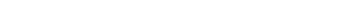 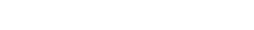 Приложение №2к Порядку приемав Религиозную организацию - духовная образовательная организация высшего образования «Казанская православная духовная семинария Казанской Епархии Русской Православной Церкви» на обучение по образовательным программам высшего образования - программам магистратуры на 2022/2023 учебный год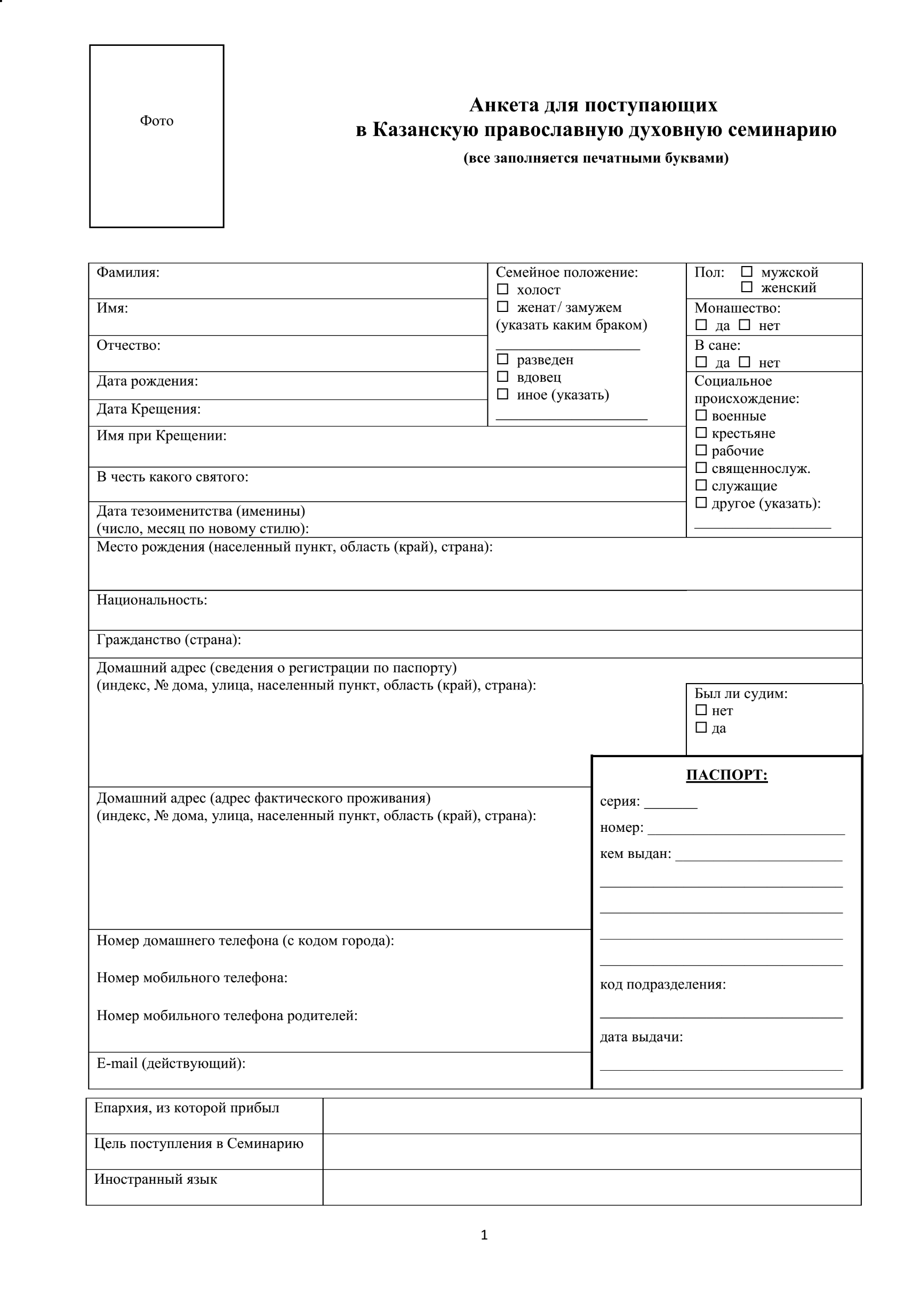 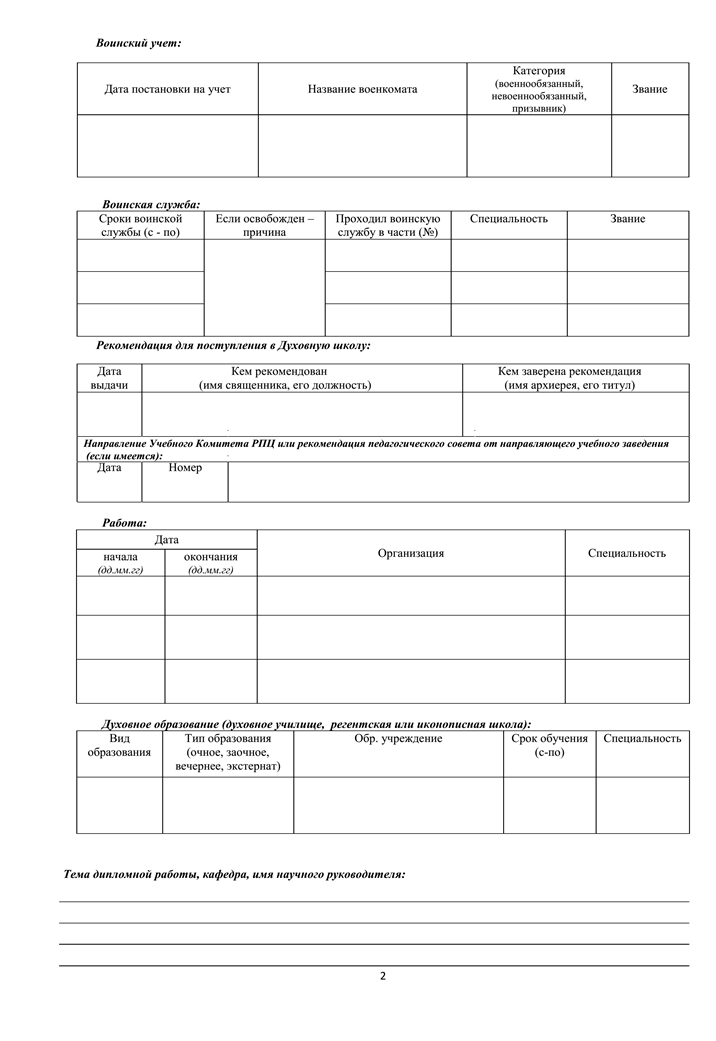 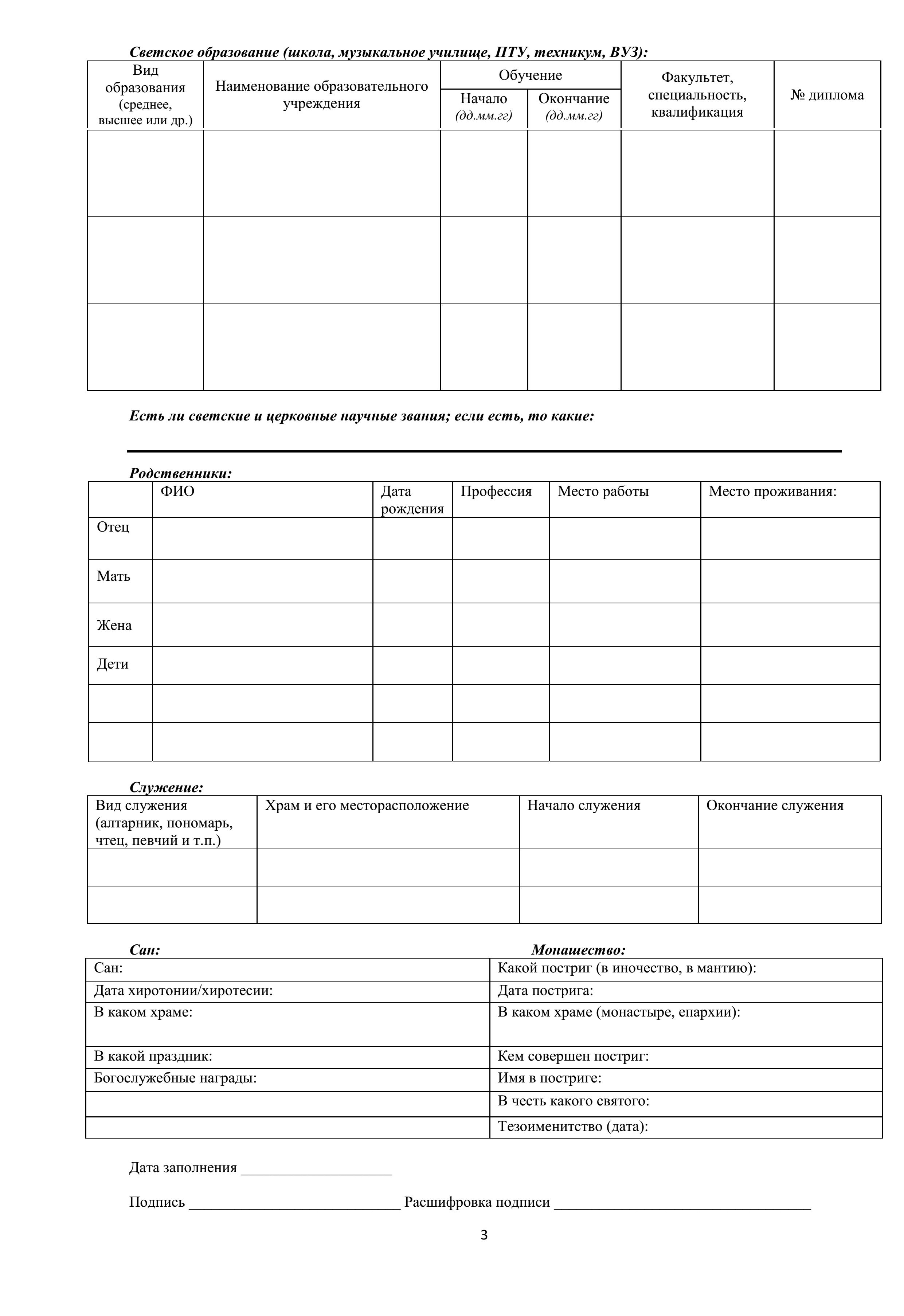 Приложение № 3к Порядку приемав Религиозную организацию - духовная образовательная организация высшего образования «Казанская православная духовная семинария Казанской Епархии Русской Православной Церкви» на обучение по образовательным программам высшего образования - программам магистратуры на 2022/2023 учебный годПримерный план написания автобиографиидля поступающих в Религиозную организацию – духовную образовательную организацию высшего образования«Казанская православная духовная семинария Казанской Епархии Русской Православной Церкви»(пишется в повествовательном стиле)Я, Ф. И. О., родился (число, месяц, год и место рождения).Где (храм, епархия) и когда принял таинство Крещения.Семейное положение: холост, женат церковным или гражданским браком (первым или вторым браком, дата вступления в брак), разведён (дата развода), для женатых указать имя, отчество и девичью фамилию жены. Есть ли дети, указать их возраст.Национальность.Указать наличие полного среднего образования (название учебного заведения и дата его окончания).Обучался ли в воскресной школе (на подготовительном отделении духовных школ) (название учебного заведения и дата его окончания, в случае освоения соответствующей программы).Учился ли в светских и духовных учебных заведениях (название учебного заведения (факультета) и период обучения). Указать специальность, по которой обучался, научную степень.Указать данные (если имеются) о работе (организация, место, профессия, период работы) до поступления в Семинарию.Указать данные о прохождении церковного послушания (храм, епархия, в качестве кого нёс послушание, какое время) до поступления в Семинарию.Отношение к военной службе: служил (где и когда), призывник, освобождён (по какой статье – указать номер статьи и причину освобождения), офицер запаса.Поступал ли раньше в Духовные школы (где и когда).В случае наличия монашеского (иноческого) пострига указать, в каком храме, когда и кем совершён постриг.В случае наличия священного сана (иерей или диакон) или сана церковнослужителя (чтец)  указать, в каком храме, когда и кем совершена хиротония или хиротесия.Был ли судим церковным или гражданским судом?При наличии светских или церковных наград – указать это.В случае участия в политических и общественных организациях – указать факт членства в них.Расскажите о своих творческих и научных интересах, церковной деятельности, в которой Вы участвовали.Фамилия, имя, отчество, место работы и профессия родителей.Где и от кого получена рекомендация (епархия, храм, имя и фамилия священника), кем рекомендация заверена (имя архиерея и его титул).Точный домашний адрес (в том числе почтовый индекс, номер телефона (мобильного и домашнего), в случае проживания за границей – адрес на государственном языке страны проживания).Подпись (полная)	Дата    	Приложение № 4к Порядку приемав Религиозную организацию - духовная образовательная организация высшего образования «Казанская православная духовная семинария Казанской Епархии Русской Православной Церкви» на обучение по образовательным программам высшего образования - программам магистратуры на 2022/2023 учебный годЕго Высокопреподобию, протоиерею Владимиру Самойленкоректору Казанской православной духовной семинарии ______________________________________________________________________ЗАЯВЛЕНИЕ О СОГЛАСИИ НА ЗАЧИСЛЕНИЕВ соответствии с Порядком приема в Религиозную организацию – духовную образовательную организацию высшего образования «Казанская православная духовная семинария Казанской Епархии Русской Православной Церкви»я, 	,(Ф.И.О.)даю согласие на зачисление в Семинарию в случае прохождения по конкурсу на обучение по образовательной программе (нужное подчеркнуть):бакалавриата по направлению подготовки: «Подготовка служителей и религиозного персонала религиозных организаций»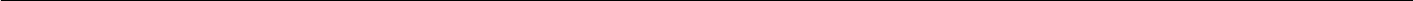 магистратуры по направлению подготовки: «Подготовка служителей и религиозного персонала религиозных организаций», профиль:______________________________________________________________________«___» ___________ 20____г.           __________________          /__________________/Приложение № 5к Порядку приемав Религиозную организацию - духовная образовательная организация высшего образования «Казанская православная духовная семинария Казанской Епархии Русской Православной Церкви» на обучение по образовательным программам высшего образования - программам магистратуры на 2022/2023 учебный годЕго Высокопреподобию, протоиерею Владимиру Самойленкоректору Казанской православной духовной семинарии ______________________________________________________________________ЗАЯВЛЕНИЕ ОБ ОТКАЗЕ ОТ ЗАЧИСЛЕНИЯВ соответствии с Порядком приема в Религиозную организацию – духовную образовательную организацию высшего образования «Казанская православная духовная семинария Казанской Епархии Русской Православной Церкви»я, 	,(Ф.И.О.)отказываюсь от зачисления для обучения по образовательной программе:бакалавриата по направлению подготовки: «Подготовка служителей и религиозного персонала религиозных организаций»магистратуры по направлению подготовки: «Подготовка служителей и религиозного персонала религиозных организаций», профиль:______________________________________________________________________О возможности подать заявление о согласии на зачисление не более двух раз и о дате окончания приема заявлений о согласии на обучение проинформирован.«___» ___________ 20____г.           __________________          /__________________/Приложение № 6к Порядку приемав Религиозную организацию - духовная образовательная организация высшего образования «Казанская православная духовная семинария Казанской Епархии Русской Православной Церкви» на обучение по образовательным программам высшего образования - программам магистратуры на 2022/2023 учебный годДОГОВОР №об образовании на обучение по образовательным программам высшего образования физического лицаза счет средств образовательной организациигород Казань                                                                      «       »                         20____гРелигиозная организация – духовная образовательная организация высшего образования «Казанская православная духовная семинария Казанской Епархии Русской Православной Церкви» именуемая в дальнейшем «Семинария», в лице ректора протоиерея Владимира Самойленко, действующего на основании Устава Семинарии с одной стороны и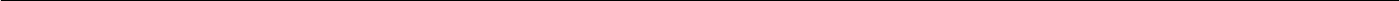 (фамилия, имя, отчество (при наличии))именуемый в дальнейшем «Студент», с другой стороны, совместно именуемые Стороны, заключили настоящий Договор (далее – Договор) о нижеследующем: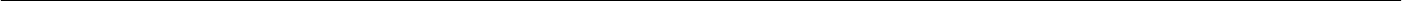 Предмет ДоговораСеминария за счет собственных средств осуществляет обучение Студента, зачисленного в Семинарию в соответствии с Порядком приема, по образовательной программе ____________________________________________________________________________________________________________________________________________________________________________________________________________________________________________________________________________________________________________________________________________________________в рамках церковного образовательного стандарта высшего духовного образования в соответствии с учебным планом.Срок освоения образовательной программы (продолжительность обучения) на момент подписания Договора составляет ____ года (в соответствии со сроком реализации соответствующей образовательной программы).После	прохождения	Студентом	полного	курса	обучения	и	успешной	итоговой аттестации ему выдается диплом о высшем духовном образовании Русской Православной Церкви с присуждением квалификации бакалавр/магистр  либо документ об освоении тех или иных компонентов образовательной программы в случае отчисления Студента из Семинарии до завершения им обучения в полном объеме.Взаимодействие СторонСеминария вправе:Самостоятельно осуществлять образовательный процесс, устанавливать системы оценок, формы, порядок и периодичность промежуточной аттестации Студента;Применять к Студенту меры поощрения и меры дисциплинарного взыскания в соответствии с законодательством Российской Федерации, учредительными документами Семинарии, настоящим Договором и локальными нормативными актами Семинарии.Студент вправе получать информацию от Семинарии по вопросам организации и обеспечения надлежащего осуществления образовательной деятельности, предусмотренных разделом I настоящего Договора.Студенту предоставляются академические права в соответствии с Федеральным законом от 29 декабря 2012 года № 273-ФЗ «Об образовании в Российской Федерации».Студент также вправе:Получать информацию от Семинарии по вопросам организации и обеспечения надлежащего осуществления образовательной деятельности, предусмотренных разделом I настоящего Договора;Пользоваться в порядке, установленном локальными нормативными актами, имуществом Семинарии, необходимым для освоения образовательной программы;Принимать в порядке, установленном локальными нормативными актами, участие в социально-культурных, оздоровительных и иных мероприятиях, организованных Семинарией;Получать полную и достоверную информацию об оценке своих знаний, умений, навыков и компетенций, а также о критериях этой оценки.Семинария обязана:Зачислить Студента, выполнившего установленные законодательством Российской Федерации, учредительными документами, локальными нормативными актами Семинарии, условия приема в качестве Студента;Организовать и обеспечить надлежащее осуществление образовательной деятельности, предусмотренное разделом I настоящего Договора. Образовательная деятельность осуществляется в соответствии с федеральным государственным образовательным стандартом высшего     образования/церковного образовательного стандарта высшего духовного образования (нужное подчеркнуть), учебным планом и расписанием занятий в Семинарии;Обеспечить Студенту предусмотренные выбранной образовательной программой условия ее освоения;Обеспечить Студенту уважение человеческого достоинства, защиту от всех форм физического и психического насилия, оскорбления личности, охрану жизни и здоровья.Студент обязан:Соблюдать внутренние установления Русской Православной Церкви, законодательство Российской Федерации, требования Устава Семинарии, Правила внутреннего распорядка, соблюдать учебную дисциплину и общепринятые нормы поведения, проявлять уважение к научно- педагогическому и иному персоналу и другим обучающимся, не посягать на их честь и достоинство;Выполнять учебный план, посещать все виды занятий, предусмотренные учебным планом;Бережно относиться к имуществу Семинарии, возмещать ущерб, причиненный им имуществу Семинарии;Своевременно (в течение трёх дней) предоставлять документы, подтверждающие пропуски занятий по уважительной причине.Порядок изменения и расторжения ДоговораУсловия, на которых заключен настоящий Договор, могут быть изменены по соглашению Сторон или в соответствии с законодательством Российской Федерации.Настоящий Договор может быть расторгнут по соглашению Сторон.Действие настоящего Договора прекращается досрочно:по инициативе Студента, в том числе в случае перевода Студента для продолжения освоения образовательной программы в другую организацию, осуществляющую образовательную деятельность;по инициативе Семинарии, в случае невыполнения Студентом учебного плана, нарушения локальных нормативных актов Семинарии.по обстоятельствам, не зависящим от воли Сторон, в том числе в случае ликвидации  Семинарии.Ответственность Сторон4.1. За неисполнение или ненадлежащее исполнение  своих  обязательств  по  Договору  Стороны несут ответственность, предусмотренную законодательством Российской Федерации, внутренними установлениями Русской Православной Церкви и настоящим Договором.Срок действия Договора5.1. Настоящий Договор вступает в силу со дня его заключения Сторонами и действует до полного исполнения Сторонами обязательств.Заключительные положенияСведения, указанные в настоящем Договоре, соответствуют информации, размещенной на официальном сайте Семинарии в сети «Интернет» (http://kazpds.ru/) на дату заключения настоящего Договора.Под периодом осуществления образовательной деятельности (периодом обучения) понимается промежуток времени с даты издания приказа о зачислении Студента в Семинарию до даты издания приказа об окончании обучения или отчислении Студента из Семинарии.Настоящий Договор составлен в двух экземплярах, по одному для каждой из Сторон. Все экземпляры имеют одинаковую юридическую силу. Изменения и дополнения настоящего Договора могут производиться только в письменной форме и подписываться уполномоченными представителями Сторон.Изменения Договора оформляются дополнительными соглашениями кДоговору.Адреса и реквизиты Сторон________________/Ашурков И.А./        	                          _____________/.                              /  М.П.Экземпляр трудового договора получил (а): _____________________________ Приложение № 7к Порядку приемав Религиозную организацию - духовная образовательная организация высшего образования «Казанская православная духовная семинария Казанской Епархии Русской Православной Церкви» на обучение по образовательным программам высшего образования - программам магистратуры на 2022/2023 учебный год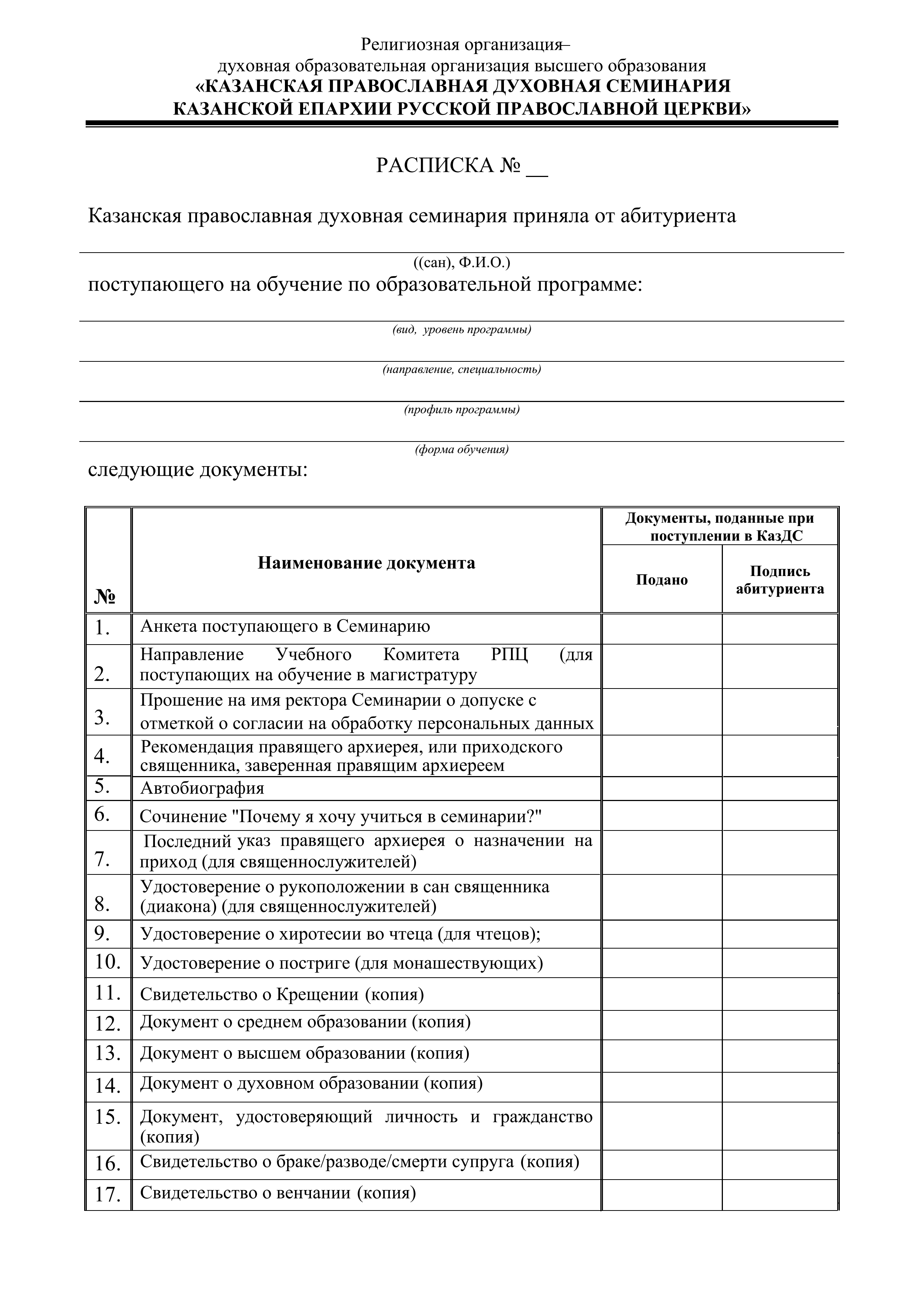 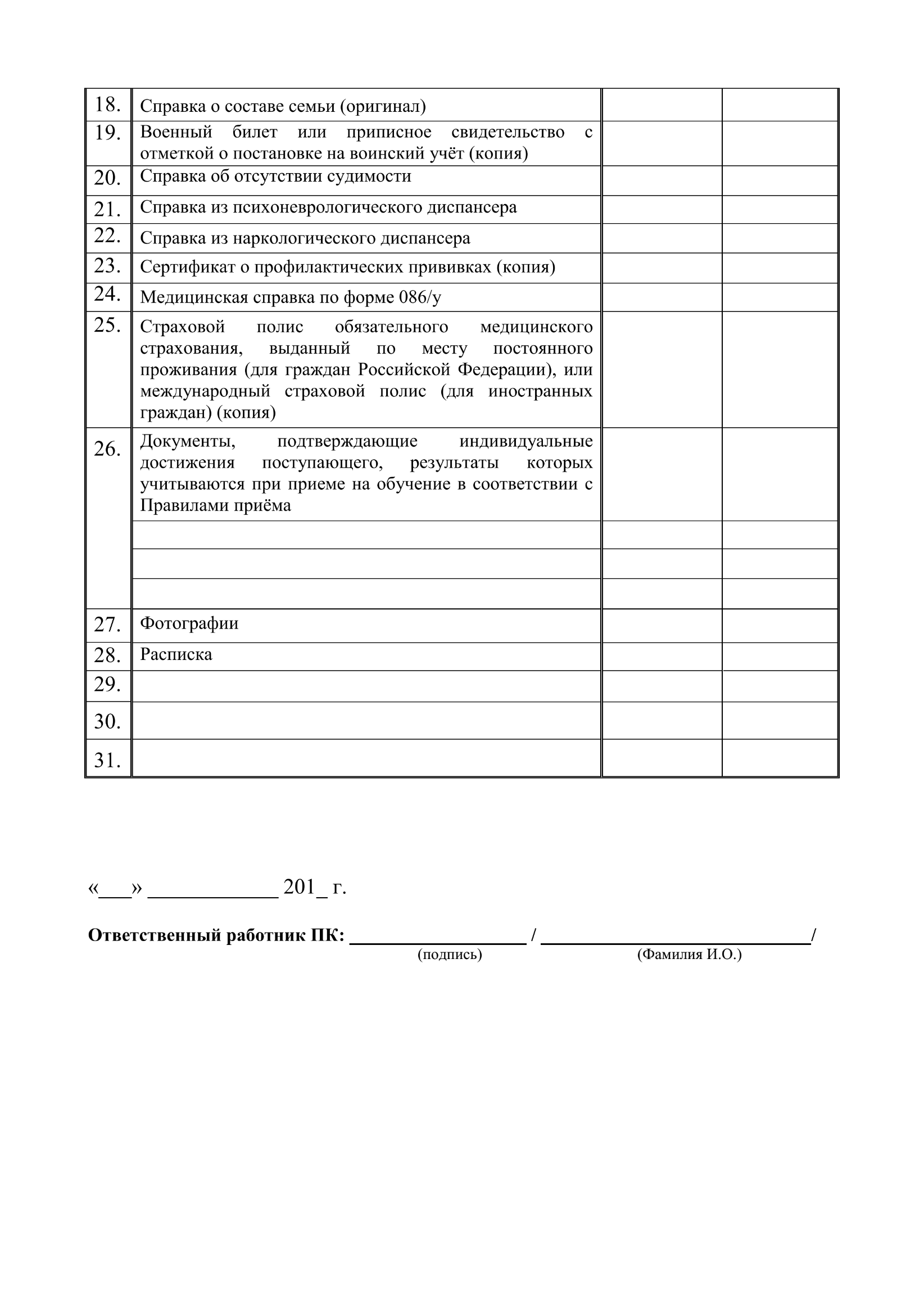 Приложение № 8к Порядку приемав Религиозную организацию - духовная образовательная организация высшего образования «Казанская православная духовная семинария Казанской Епархии Русской Православной Церкви» на обучение по образовательным программам высшего образования - программам магистратуры на 2022/2023 учебный год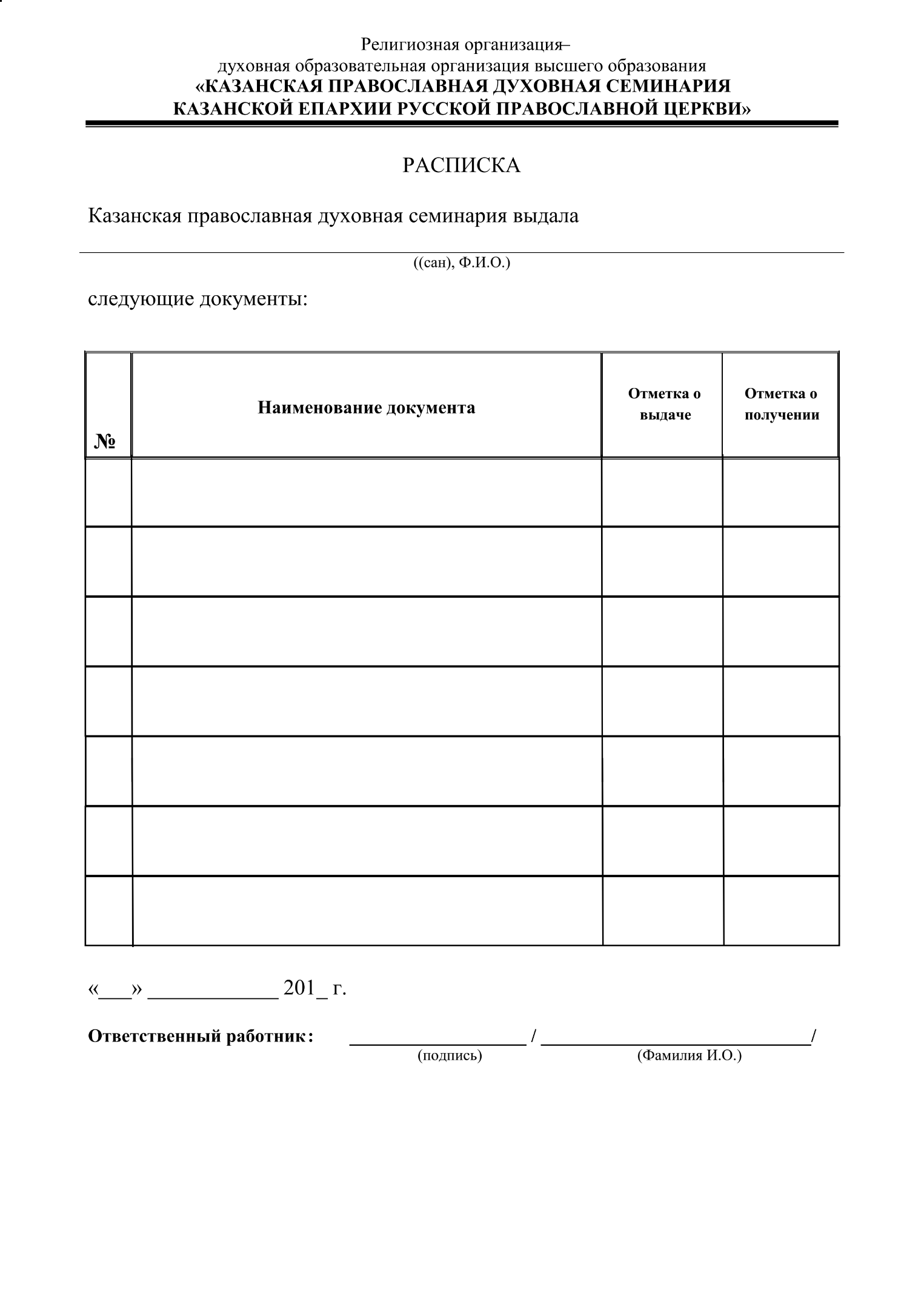 Вид документа:Вид документа:Вид документа:Вид документа:КопияОригиналКопияОригиналсерия:	№серия:	№серия:	№серия:	№кем выдан (полное название образовательного учреждения):кем выдан (полное название образовательного учреждения):кем выдан (полное название образовательного учреждения):кем выдан (полное название образовательного учреждения):дата выдачи:дата выдачи:дата выдачи:дата выдачи:Наименование предметаРезультаты ЕГЭ (количество баллов, год получения)1.2.1.3.2.4. Указать:сирота, ребенок, оставшийся без попечения родителей и лицо из числа детей-сирот и детей, оставшихся без попечения родителей;лицо, признанное гражданином, или лицо, постоянно проживающее на территории КрымаДокумент, подтверждающий преимущественное право зачисления,(указать реквизиты документа)Религиозная организация – духовная образовательная организация высшего образования «Казанская православная духовная семинария Казанской Епархии Русской Православной Церкви»Адрес: 420036, г. Казань, ул. Челюскина, д. 31аИНН 1661004380 КПП 166101001Банковские реквизиты: АКБ «Заречье» (ОАО) г. Казань р/с 40703810801010190243 БИК 049205772 к/с 30101810900000000772